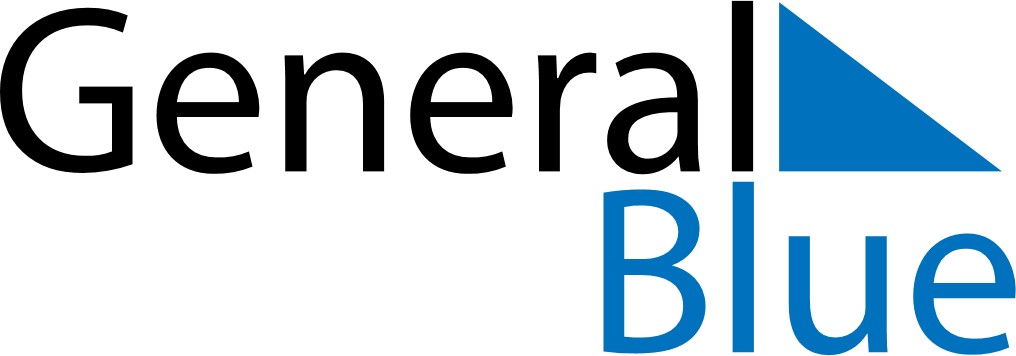 April 2023April 2023April 2023April 2023SerbiaSerbiaSerbiaSundayMondayTuesdayWednesdayThursdayFridayFridaySaturday123456778Good FridayGood Friday910111213141415Easter SundayEaster MondayOrthodox Good FridayOrthodox Good Friday1617181920212122Orthodox EasterOrthodox Easter MondayEnd of Ramadan (Eid al-Fitr)End of Ramadan (Eid al-Fitr)Holocaust Remembrance Day232425262728282930